International Order of the Rainbow for GirlsNevada Grand Assembly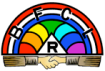 SCHOLARSHIP SELECTION COMMITTEE GUIDELINESCompletion of High School2022Dear Scholarship Selection Committee Member,Thank you for agreeing to serve as a member of the Scholarship Selection Committee.  We appreciate your willingness to assist each Nevada Grand Assembly Scholarship applicant, the Nevada Grand Assembly Scholarship program and our community. Please rate each Scholarship Applicant based solely on what is provided in her completed application package, while also utilizing any experience you may have with high school senior/undergraduate students.  Please rate each applicant individually; please do not compare one applicant to another.  Please forward your Scholarship Scoring Sheet to the Committee Chairperson by March 1st.Applications should be scored for each category, using a 1-10 point system:Scoring Criteria #1:  Does the applicant demonstrate a realistic understanding of her current education and career goals? Is the applicant clear and realistic in her academic pursuits as a student, given her aptitude? Based on her coursework and GPA, does it appear the applicant is pursuing an education that is relevant to her aptitude and interests?  If not, does she provide thoughtful insight into steps she should take to strengthen her academic performance?  For example: is the student pursuing a degree in Art, while having low grades in the subject?  Is the applicant desiring to be a doctor, while having no documented coursework or a low GPA in STEM subjects?Scoring Criteria #2:  Is the applicant a courteous, conscientious member of her community? Does the Applicant explain her role in her community?  Does the applicant explain, articulately and with proper spelling and grammar, her understanding of her own duty to be a courteous and conscientious member of the community?  Does the applicant show her willingness to assist freely and of her own accord?  Does she seem to be a leader in community action and show love and fidelity to those around her?Scoring Criteria #3:  Do the supplemental documents speak to the applicant’s sincere understanding of her role as a provider of service for her organization?  Does the applicant demonstrate herself to be an active member of Nevada Rainbow or her community at large since receiving her Majority?  Can you feel confident that the applicant has a clear understanding of the Organization, its teachings and lessons, and a commitment to the organization above and beyond her involvement with the Organization itself?Applicant FeedbackPlease include any feedback you may have for the applicant, specifically things she may wish to revise to strengthen future scholarship applications.  Due to the timing of the Nevada Grand Assembly Scholarship, this feedback may be invaluable as the applicant prepares other scholarship applications for the upcoming school year.Please forward your completed Scholarship Scoring Sheet for each applicant to the Nevada Grand Assembly Scholarship Committee Chairperson, Mr. John Tocco, via email at: safari_dad@aol.com.  Please feel free to contact Mr. Tocco directly with any questions related to the scoring process.Again, thank you for your time and assistance with the scholarship program.International Order of the Rainbow for GirlsNevada Grand AssemblySCHOLARSHIP APPLICATIONSCORING SHEET 2022Committee Member Name:  ________________________________Applicant Name:  ________________________________________Scoring Criteria #1: Academics PotentialApplicant Score:  ____________Comments: __________________________________________________________________________________________________________________________________________________________________________________________________________________________________________Scoring Criteria #2:  Community Membership Applicant Score:  ___________Comments: __________________________________________________________________________________________________________________________________________________________________________________________________________________________________________Scoring Criteria #3: Organization Membership Applicant Score:  ___________Comments: ___________________________________________________________________________________________________________________________________________________________________________________________________________________________________________________Applicant’s Total Score (Maximum of 30): _______________Overall Comments: ____________________________________________________________________________________________________________________________________________________________________________________________________________________________________________________________________________________________________________________________________International Order of the Rainbow for GirlsNevada Grand AssemblySCHOLARSHIP SELECTION COMMITTEE GUIDELINESSCORING SUMMARY:  ACTIVE MEMBER APPLICANT2022Applicant Name:  ________________________________________Scores calculated by Scholarship Committee ChairmanScores calculated by Scholarship Committee ChairmanScores calculated by Scholarship Committee ChairmanScores calculated by Scholarship Committee ChairmanScores calculated by Scholarship Committee ChairmanScores calculated by Scholarship Committee ChairmanGPA:PointsService Hrs.:PointsPoints Earned:Points< 2.02 < 29 hours2< 39922.0 – 2.494 30 – 494400 – 49942.5 – 2.996 50 – 696500 – 59963.0 – 3.498 70 – 898600 – 69983.5 – 4.0+10 90+10700+10SubtotalEvaluator 1Evaluator 2Evaluator 3Evaluator 4Evaluator 5Career and Education GoalsCommunity InvolvementRainbowCommitmentSubtotal